Månedsbrev mai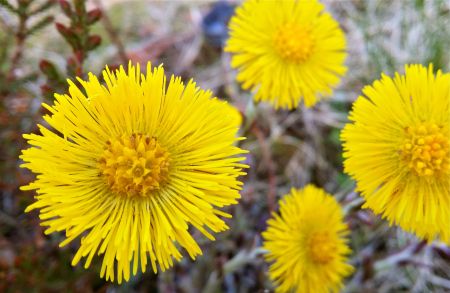 Evaluering av april  Hei Temaet for april har vært «påske» og «våren». Vi startet måneden med påskeforberedelser. Vi har sunget, laget kyllinger i ulike varianter og lekt regelleken «alle mine kyllinger». I tillegg hadde vi påskefeiring 8. april. Da kom påskeharen på besøk, vi hadde påskerebus og barna fant et påskeegg som påskeharen hadde gjemt i kjøleskapet  Veldig kjekt! Etter påske har vi hatt fokus på ulike vårtegn, og barna har vært ivrige etter å lete etter vårtegn ute og på turene. De har vært mest interessert i blomster og småkryp. Vi har sunget om blomster, hatt regelleker ute og undret oss over det som skjer i naturen. 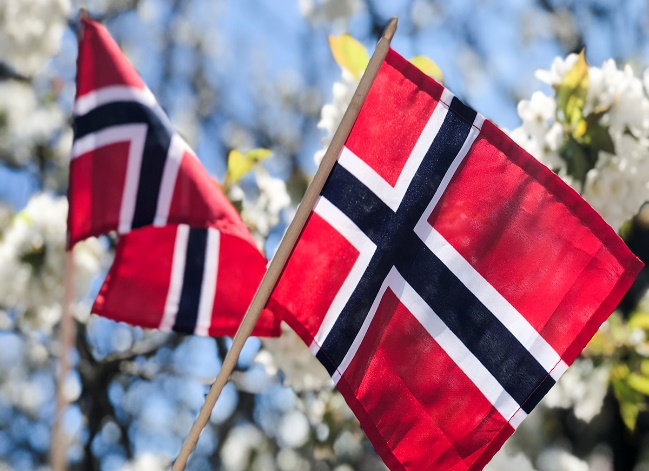 Mål og innhold i maiTema: 17. mai- feiring, VårenMål: Barna skal oppleve gleden med å ta del i våre tradisjoner omkring 17. mai-feiring. De skal få en begynnende forståelse for hvorfor vi feirer 17.mai. Sanger: «Ja, vi elsker dette landet», «Norge i rødt, hvitt og blått», «Tenk at nå er dagen her», «Alle fugler», «Jeg gikk en tur på stien».  Nøkkelord: Vårtegn, frø, knopp, blomster, fugler, insekter, trær (vi vil utdype og tilføre etter barnas interesser og innspill)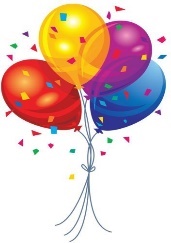 Bursdager: Hasan blir 5 år! Elisabeth blir 6 år! Gratulerer så mye med dagen! Annen informasjon: *Ta med solkrem (merket med navn)- dere smører barnet om morgenen. *13. mai er det 17.mai- feiring i barnehagen. Barna må være i barnehagen seinest kl.9. Det blir 17. mai- leker, sang, musikk, tog, pølser og is. De som vil kan pynte seg, og barna kan ta med flagg (merket med navn). Vi gleder oss!! *23. mai skal skolestarterne på fellestur til Trollskogen. Da må de være i barnehagen seinest kl. 9. Ta med sekk og vannflaske. *Gi beskjed hvis barna skal ha noe ekstra fri, slik at vi kan planlegge bemanningen på best mulig måte. *Fint hvis dere kan rydde litt i barnas klær- ta med vinterklær/sko hjem og sjekke at de har nok skiftetøy. *Vannflaskene tas med hjem hver dag og vaskesVi ønsker alle en god måned! Hilsen Kim, Stefan, Haregeweini og Ida Mari Ida.mari.saetre.jakobsen@stavanger.kommune.no 